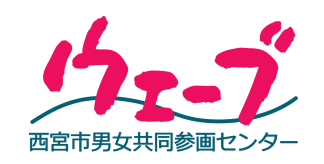 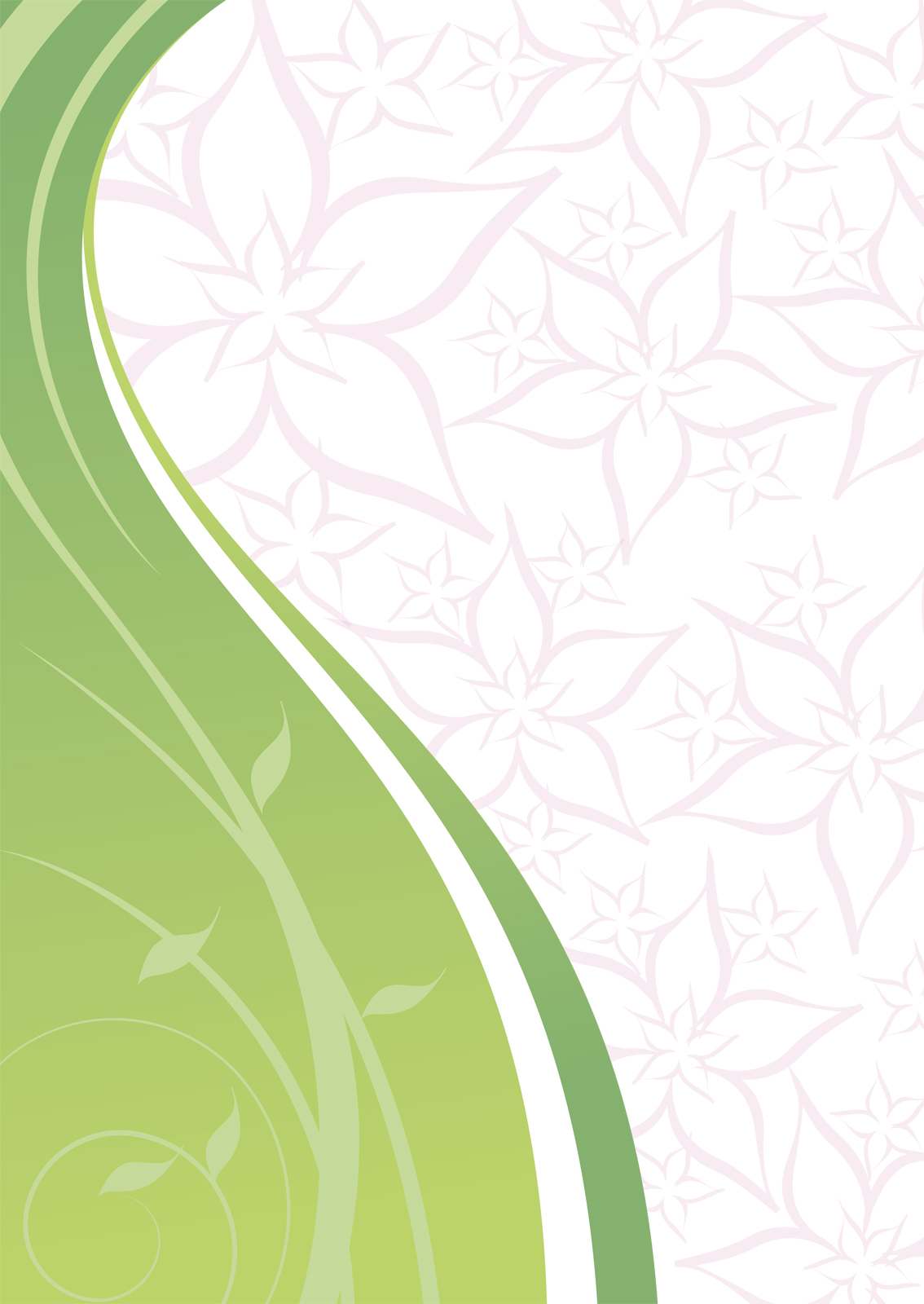 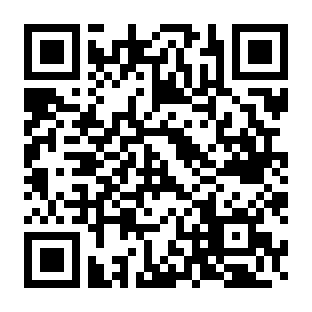 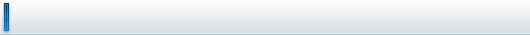 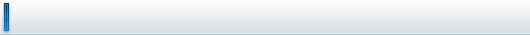 (1) 主に西宮市内を活動の拠点とし、市民（在住、在勤、在学）を代表者とするグループまたは個人であること。(2) 企画、準備、実施、報告まで責任を持って遂行できること。(3) 営利、政治、宗教活動などを目的としないこと。次の要件をすべて満たす企画(1) 男女共同参画に関する講座であること。(2) 広く一般に公開されること。(3) 男女共同参画センターウェーブ（411～415学習室）を会場とすること。(4) 講座の参加費は材料費等の必要経費程度とすること。(1) 講師等への謝礼金上限30,000円（税込）(2) 広報市政ニュース・ホームページ・facebook等による広報、市関係施設へのチラシ配架※チラシの用紙・印刷（モノクロ）の費用は市が負担します。（市内施設700枚、グループ300枚まで）(3) 打ち合せ等、準備のための学習室の提供（2回まで無料）応募用紙に必要事項をご記入のうえ、郵送、Eメール、または窓口にご持参ください。なお、応募用紙は市ホームページからもダウンロードできます。【トップページ→文化・スポーツ・観光→男女共同参画→市民協働・参画】　　　　   応募用紙の記入方法などご不明な点があればお問い合わせください。※応募書類は返却できませんので、あらかじめご了承ください。※応募時に得た個人情報は、本事業の実施にのみ使用し、その他の目的で利用することはありません。※1枚に収めてください　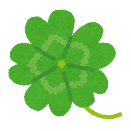 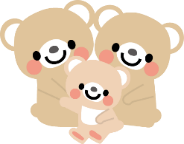 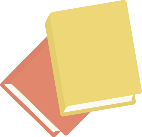 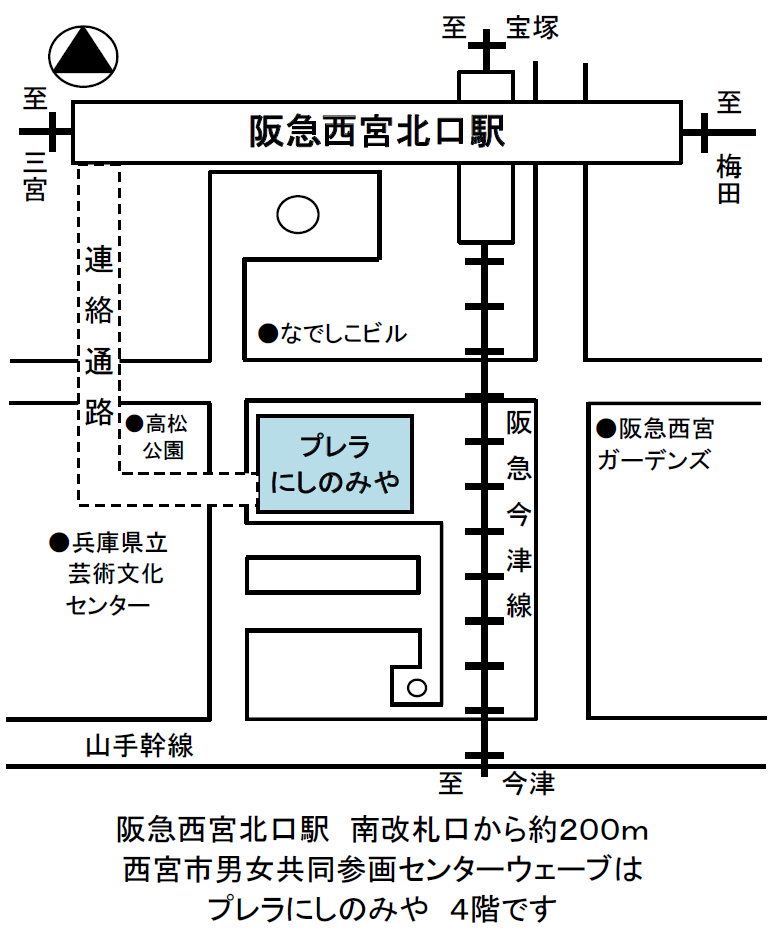 受理番号提出日年　　　月　　　日（　　）グループ名代表者名前住所〒〒グループの活動内容（HPの記載も可）連絡責任者名前住所〒〒連絡責任者TELPCメールグループ構成人数人人講座のスタッフ人数講座のスタッフ人数人企画講座名講座のねらい実施時期●2023.10月～2024.3月の期間（実施希望の曜日、時間帯など）年　　　　　月　　頃●2023.10月～2024.3月の期間（実施希望の曜日、時間帯など）年　　　　　月　　頃●2023.10月～2024.3月の期間（実施希望の曜日、時間帯など）年　　　　　月　　頃●2023.10月～2024.3月の期間（実施希望の曜日、時間帯など）年　　　　　月　　頃●2023.10月～2024.3月の期間（実施希望の曜日、時間帯など）年　　　　　月　　頃対象者定員人講師（肩書）謝礼金内訳講座の内容●タイムスケジュールや講座の内容、役割分担など具体的にご記入ください。●タイムスケジュールや講座の内容、役割分担など具体的にご記入ください。●タイムスケジュールや講座の内容、役割分担など具体的にご記入ください。●タイムスケジュールや講座の内容、役割分担など具体的にご記入ください。●タイムスケジュールや講座の内容、役割分担など具体的にご記入ください。